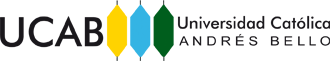 SOLICITUD DE POSTULACIÓN PARA PASANTÍAS EACCaracas, .Señores Universidad Católica Andrés BelloEscuela de Administración y ContaduríaMontalbán-Caracas.Atención: Prof. Stefany VillarrealCoordinación de PasantíasPor medio de la presente, yo , titular de la cédula de identidad N° , cursante del  semestre de la Carrera de , me dirijo a ustedes para solicitar, previa verificación y cumplimiento de todos los requisitos establecidos a los efectos de la pasantía académica, sea emitida la carta de postulación respectiva. Dicho documento debe ser dirigido a nombre de la empresa/institución , la cual se encuentra ubicada en , número RIF  y su teléfono . La persona contacto es  y su cargo .Agradecido(a) de su atención y en espera de su respuesta,Atentamente,Firma del Estudiante:    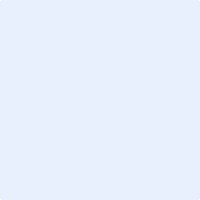 N° teléfono: Correo: 